Resume 		                                            IsmayilPersonal Information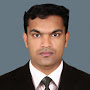 Ismayil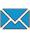 Ismayil.193319@2freemail.com Summary5 - 6 years of experience in GIS field.Personal DetailsDate of birth: 05-05-1987 Gender: Male Nationality: Indian Religion: Islam/MuslimLanguages Skills:English, Malayalam and fair knowledge of Arabic, Hindi Description of my 'perfect' jobIdeal Job that gives me opportunity to learn and expand, the company gains in turn by my knowledge; we grow mutually in an environment of professionalism, sincerity, harmony and trust. It gives me job satisfaction and comfortable remuneration to balance professional and personal life.Present StatusCurrently I am working as a GIS Engineer with Pan Environ India, Thiruvananthapuram, Kerala.Educational QualificationsBA. Geography from Calicut University, Kerala, India - 2008 PG Diploma in Geo-informatics from Mysore University, Karnataka, India -2009MSc. Geography from Bharathiar University, Coimbatore, India - 2010-2012PG Diploma in Urban Planning from IGNOU, India – 2015ProfileExperience in Spatial Analysis and data management in GIS and expertise in using ArcGIS Desktop (ESRI), QGIS, Erdas imagine, ArcView, Adobe Photoshop, MapInfo Professional and Surfer in GIS and Remote sensing.Good Working knowledge of GPS Tracking, surveying, Google Earth. Interpretation of topographical maps, areal maps etc. Good team work, Management skillSoftware SkillsArcGIS 10.2, Arc Info, Arc View, ERADAS IMAGINE, IDRISI, Quantum GIS, MapInfo. MS Office, Photoshop, Windows XP,7 etc  Work Experience and OrganisationTraining Programme	Attend river bank mapping and sand auditing survey on 21/02/2018-22/02/2018 conduct Institute of Land and Disaster Management (ILDM), Department of Revenue Govt of Kerala.Project detailsProject 1:   Kerala Water Supply Asset & Pipeline Network mapping - KWA Asset Mapping, Water Supply Pipeline Network & Road network mapping, GPS Tracking, Surveying detailed information of buildings, Assets, House Hold Connections Mapping for Kerala Water Authority (KWA), Govt. of Kerala. Project 2:   Southern Railway project – Kerala and Railway Network Mapping - Measurement of buildings height using GPS and Distometer, location details, altitude, coordinates of places in Kerala State Thiruvananthapuram District. Railway network and stations mapping of Indian RailwayProject 3:		Granite Quarry Mining Mapping – CMD (Center for Management development) Quarry mapping, quarry leasing etc.Project 4:	Mapping of Labour Migration to Kerala - CMID (Center for Migration and Inclusive Studies), Labour migrants to Kerala from Indian StatesProject 5:		Heritage Site, Life Mission, Schools and Coleges - GIS Support to Develop Web applications and Mobile Applications of heritage site Thiruvananthapuram, life mission website development project and schools/colleges application KeralaProject 6:		River bank management mapping/Sand Auditing - River Bank Management Mapping and Sand auditing (Kallada river, Achenkovil River, Mogral river, Chandragiri river, Keecheri river, Kuppam river Peruvamba river) preparation reports based on reconnaissance survey and secondary data collecting fields. River map using Cadastral maps in each 100 meter segment details of right ban and left bank of the river. Sand auditing calculate the availability of sand in river. Project 7:  	Road Network and Asset Mapping of Local Self Govt. Departments - This provides detailed information about Road Network & Asset of Local Self Government Departments Muttam GP, Idukki district Kerala State.  Project 8:		GPS Mapping of Mother palms – KSREC (Kerala State Remote sensing and Environment Center) GPS tracking of Coconut palms and identifies location of the palm and develops new hybrid variety of coconut using Web GIS for Kerala Agriculture Department. Govt. of KeralaProject 9: 	Water security plan - Water security plan Jalanidhi project under the Govt. of Kerala funded by World Bank; identify lack of water scarcity area, water quality analysis of all districts selected Panchayat’s for Local Self-Government Department of Kerala Govt. Jalanidhi is rural water supply project under Kerala State Rural Water Supply and Sanitation agency (KRWSA).	Integrated Watershed Management Program (IWMP) – Watershed management of Panchayat ward wise programme, Create beneficiary  groups for this programme, conduct seminars, surveys, motivation classes, locate water scarcity area, construct awater supply schemes like water tanks, pipeline networks for water supply using GIS toolsProject 10: Vizhinjam Sea Port Land Use Mapping - Vizhinjam Sea Port Land Use Mapping – Vizhinjam and adjacent Panchayat/ Villages Land use and land Cover mapping, Buildings Drawing, Road network MappingProject 12: Pambar hydel electric project - This project is only for Environmental Impact Assessment study for that specified dam site catchment area, Pambar, KeralaProject 13: Property Tax mapping Perinthalmanna Municipality - Prepared Master plan of Perinthalmanna Municipality, Asset mapping, Road Networking, Property tax mapping data base managementAcademic Projects:	Geographical Analysis of Water Potential and Consumption Levels in Gudallur Municipality, Department of Geography, Bhrathiar University arts and Science College – Gudalur, Nilgiri, Tamilnadu,  India.	Project of Crime against Women in Malappuram District, Kerala. Mysore University, Department of Information Science and Technology-CIST, Mysore, Karnataka, India.DeclarationI hereby declare that the above -mentioned information is correct up to my knowledge and I hear the responsibility for the correctness of the above mentioned particulars. Place: Thiruvanathapuram 								             Signature											             IsmayilPeriod	Name of the organizationNature of workSoftware usingDesignation01/01/2016 to presentPan Environ India Pvt Ltd, Thiruvananthapuram, KeralaKWA Asset Mapping, PRISTINE-Red Sea Mapping (Riyad-KSA),Granite Quarry mining Mapping (CMD), Kerala southern railway buildings height measurement, Railway network and Station mapping, Indian States Labour migrants mapping(CMID), GIS Database generation for Dadra & Nagar Haveli, River Bank mapping (Achenkovil, Chandragiri, Kuppam, Peruvamba, Mogral,Keechery rivers), School and college web application GIS Support, Heritage site (Thiruvananthapuram) and Life mission mobile and web application GIS Support, ArcGIS, Distometer, QGIS, Photoshop, MS office, etc.GIS EngineerPeriod	Name of the organizationNature of workSoftware usingDesignation9/10/ 2014 – 31/12/2015KSREC - Kerala State Remote sensing & Environment Centre, (Govt. of  Kerala) ThiruvananthapuramProject co-ordination, GPS mapping of mother palms for Agriculture department Govt. of Kerala, Database management & Documentation.GPS, ArcGIS, MS Excel, MS OfficeProject Scientist (GIS)Period	Name of the organizationNature of workSoftware usingDesignation25/4/ 2012 – 7/10/ 2014.AGES (Agriculture and Ecosystem Management Group), Kowdiar, ThiruvananthapuramProject Assistant, Water security plan, Watershed management(IWMP), River Bank Mapping Kallada river, Database management, Vizhinjam Sea Port LUGPS, ArcGIS, MS Excel, MS Office, PhotoshopGIS AssociatePeriod	Name of the organizationNature of workSoftware usingDesignation2009 – 2010IKM (Information Kerala Mission), ThiruvananthapuramCadastral Map Survey, Field sketching  & GPS SurveyingGPS, Maps, GISField Surveyor 